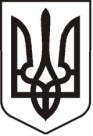 У К Р А Ї Н АЛ У Г А Н С Ь К А    О Б Л А С Т ЬП О П А С Н Я Н С Ь К А    М І С Ь К А    Р А Д АШОСТОГО  С К Л И К А Н Н ЯРОЗПОРЯДЖЕННЯміського  голови«27»__грудня____ 2017                                м. Попасна                   	№ 306Про видачу ордера ПКП «СКП»для санітарного обрізування дерев по вул. Миру та видалення дерева по вул. ПервомайськаРозглянувши доповідну записку інспектора відділу житлово-комунального господарства, архітектури, містобудування та землеустрою Нікітіна А.Г., згідно  Правил утримання зелених насаджень у населених пунктах України, затверджених Наказом Міністерства будівництва, архітектури та житлово-комунального господарства України від 10 квітня 2006 року № 105, Правил благоустрою території міста Попасна,  рішення виконкому від 27.11.2006 № 218 «Про затвердження Положення «Про порядок видалення дерев, кущів, газонів і квітників у м. Попасна» та на підставі акту обстеження зелених насаджень № 45, 46 та 47 відповідно складеного комісією 26 грудня 2017 року:     1.Видати ордер ПКП «СКП» для санітарного обрізування:сімнадцяти тополь по вул. Миру від буд. №144 по вул. Миру до буд. №148 по       вул. Миру; восьмидесяти семи каштанів по вул. Миру (від РБК до перехрестя з вул. Калюжного).та на видалення:однієї берези по вул. Первомайська біля буд. №169.     2.  Зобов’язати ПКП «СКП»:Забезпечити охорону праці та безпеку громадян при виконанні робіт.У термін двох діб прибрати місце видалення та санітарного обрізування дерев та провести благоустрій території.                                      3.Контроль за виконанням цього розпорядження покласти на відділ  житлово - комунального господарства,  архітектури, містобудування та землеустрою виконкому міської ради.Міський голова	 				         Ю.І. Онищенко Нікітін А.Г., 21089